USDA is an equal opportunity provider and employerMondayTuesdayTuesdayWednesdayThursdayFridayFriday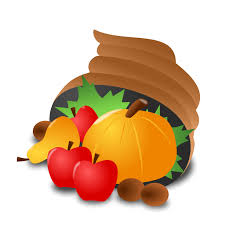 11/1Chicken Nuggets*Vegetarian Wrap /Baked ChipsMashed PotatoBroccoli with Cheese SauceDipping SaucesPears4Burger Bar and Toppings*Veggie Burger Baked FriesGarlic Green BeansCarrot Sticks and HummusPeaches5Popcorn Chicken BowlToasted Italian Sub with Baked ChipsMashed PotatoCornGravyCarrot Sticks and Ranch DipWheat RollSliced Pears5Popcorn Chicken BowlToasted Italian Sub with Baked ChipsMashed PotatoCornGravyCarrot Sticks and Ranch DipWheat RollSliced Pears6* Monti's  Pizza  Chef's ChoiceBaked Sweet Potato FriesPeasTossed SaladStrawberries7Chicken Penne Casserole Italian Sub withBaked ChipsSteamed BroccoliCaesar SaladRollWatermelon8*Italian Grill CheeseToasted Meatball SubMacaroni SaladTomato SoupMixed Fruit8*Italian Grill CheeseToasted Meatball SubMacaroni SaladTomato SoupMixed Fruit11No School12No School12No School13* Manti's  PizzaCubano SandwichBaked FriesGreen BeansCaesar SaladStrawberries14Chicken NuggetsGrilled Chicken BLT  Sub Mashed Potato Hummus and Celery SticksSteamed CarrotsMixed Berries15Breakfast for Lunch( Eggs,* Bacon, French Toast Sticks  and  Hash Browns)Turkey Cheese Sub with GoldfishCarrot Sticks and RanchYogurtMixed Fruit15Breakfast for Lunch( Eggs,* Bacon, French Toast Sticks  and  Hash Browns)Turkey Cheese Sub with GoldfishCarrot Sticks and RanchYogurtMixed Fruit18Chicken Patty *Garden BurgerBaked FriesSteamed BroccoliGarden SaladApples19Caesar Salad Bar*Chicken Patty Sandwich withBaked ChipsBroccoli Garlic  Knot RollApple Sauce Cups19Caesar Salad Bar*Chicken Patty Sandwich withBaked ChipsBroccoli Garlic  Knot RollApple Sauce Cups20* Monti's  PizzaChef's ChoiceBaked  FriesPeasCelery Sticks and RanchTossed SaladStrawberries21*Mozzarella Sticks with Marinara SauceBuffalo Chicken Patty SandwichBaked Spiral  FriesCornRollPears22Pasta with Meat or Marinara Sauce*Toasted Meatball SubMacaroni SaladTomato SoupCaesar SaladMixed Fruit22Pasta with Meat or Marinara Sauce*Toasted Meatball SubMacaroni SaladTomato SoupCaesar SaladMixed Fruit25Twin Dogs*Garden BurgerBaked FriesBaked Maple BeansMixed Fruit26*Macaroni and Cheese BarChicken Patty SandwichSteamed BroccoliGarden SaladFresh Apples26*Macaroni and Cheese BarChicken Patty SandwichSteamed BroccoliGarden SaladFresh Apples27No School28No School29No School29No SchoolLunch $3.50Reduced Lunch$.40Milk/Bottled Water/Juice $.70Check - Food Service News Letter for monthly promoshttp://schools.shrewsburyma.gov/foodsvc/index.cfmPlease call the Cafeteria Manager at your child's school if you have questions about food ingredients or allergens.Lunch $3.50Reduced Lunch$.40Milk/Bottled Water/Juice $.70Check - Food Service News Letter for monthly promoshttp://schools.shrewsburyma.gov/foodsvc/index.cfmPlease call the Cafeteria Manager at your child's school if you have questions about food ingredients or allergens.Lunch $3.50Reduced Lunch$.40Milk/Bottled Water/Juice $.70Check - Food Service News Letter for monthly promoshttp://schools.shrewsburyma.gov/foodsvc/index.cfmPlease call the Cafeteria Manager at your child's school if you have questions about food ingredients or allergens.All Lunches include: 1 Milk, 1 Juice, Grains, Protein Selections and Fruit and Vegetable Bars. Additionally Served Daily: *Peanut Butter Sandwiches, Assorted Sandwiches, *Breakfast Bags (Cereal, Muffin or Bagel, Yogurt and Fruit) Assorted Grab and Go Meals and Daily Meal Specials.All Lunches include: 1 Milk, 1 Juice, Grains, Protein Selections and Fruit and Vegetable Bars. Additionally Served Daily: *Peanut Butter Sandwiches, Assorted Sandwiches, *Breakfast Bags (Cereal, Muffin or Bagel, Yogurt and Fruit) Assorted Grab and Go Meals and Daily Meal Specials.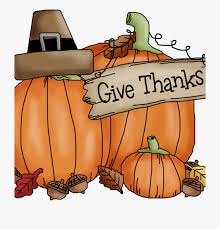 